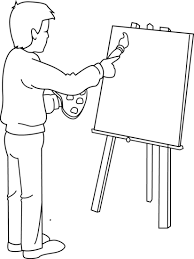 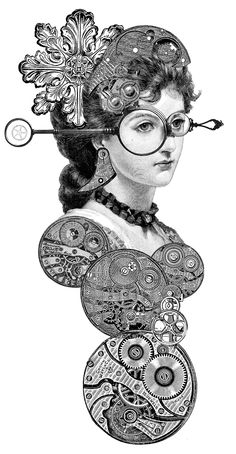 Friday, September 9th from 6:15-8:30 in the CHBSA Café Keynote Speaker Joey Marsocci of grymmstudios.comSTEAMPUNK 101: Come experience the genre that integrates science, art, literature and history!  Learn how you can explore it all year long!The Paint Night is planned as an enriching social experience for CHBSA Middle School students/family and sponsored by the Student Activity Committee.   Students who do not attend the CHBSA are not permitted to attend.Students should arrive at the Main Entrance of the CHBSA by 6:15 P.M.  All students must be picked up by parents promptly at 8:30 P.M. at the Main Entrance. Students may not leave the early unless being picked up by a parent or guardian.  Contact Amanda Crocker at 860-213-3881 for late drop-off/early pick-up. All school rules regarding behavior will continue to be enforced at Art Night.   School uniforms are not required.  Students who compromise this atmosphere will be removed and parents will be notified.If a student is absent from school on the day of the Art Night, the student is not permitted to attend. Student Name: _______________________________________________________________________Grade/Homeroom______________________Main Phone: _____________________________________________Emergency Contact/Number: ______________________________________Please list any medical conditions, concerns, or allergies: __________________________________________________________________Parent/Guardian Signature:  	________________________________________________________________________________________________ I’m able to volunteer my time that night!  Please contact me at ____________________________________________________________